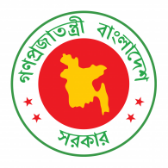 43rd Session of UPR Working GroupStatement by Bangladesh in the Review of France under 4th Cycle of UPR01 May 2023, 0900- 1230hrs.Thank you, Mr. President,Bangladesh warmly welcomes the distinguished delegation of France to its 4th UPR. We commend the valuable progress made by France in the promotion and protection of human rights. We appreciate France for implementing 2nd national action plan 2019-22 and preparing the third one to combat human trafficking. Its continuous efforts to meet its official development assistance target of 0.7 percent of its GNI are commendable.In spirit of cooperation, Bangladesh offers the following recommendations to France:One, consider ratifying International Convention on the Protection of the Rights of All Migrant Workers and Members of Their Families;Two,  protect religious minorities’ right to practice faith and live as per their religious beliefs and values as well as right to dress, food and education; and combat hate crimes targeted against them.Three, step up its efforts to ensure proportionate use of force by the law enforcement officials;We wish France success in its review.I thank you. ****